Задача 1.На рисунке изображён сердечник (из пластин электротехнической стали 0,3 мм) с разветвлённой магнитной цепью и  установленным в разрез центрального магнитопровода постоянным магнитом.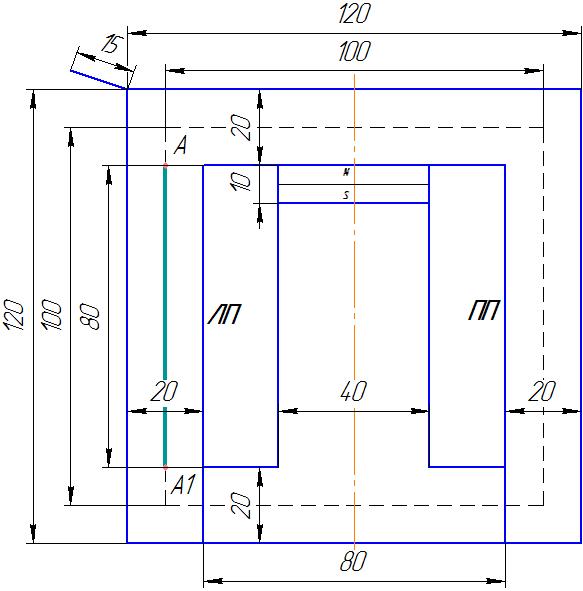 Толщина сердечника 15 мм. Магнит  1,17 Тесла, N33, длина 40, ширина 15, высота 10 мм.Требуется рассчитать минимальную, но достаточную МДС катушки (Iw), расположенной на средней линии А-А1 левого плеча (ЛП) сердечника, которая при подачи на неё тока создаст «пробку» для магнитного потока от постоянного магнита в левом плече (ЛП) сердечника путём уменьшения магнитной проницаемости сердечника на участке А-А1, что приведёт к полному перераспределению магнитного потока от постоянного магнита из левого плеча в правое плечо (ПП) сердечника. При расчёте учитывать магнитное сопротивление магнитопровода.Какой тип катушки выгоднее (экономичнее) использовать для создания «пробки» - однослойную, многослойную, по всей длине А-А1 или короткую?Расчёт катушки произвести для постоянного и переменного тока.Параметры материала сердечника:(C) IpmasterВ, Тл00,010,020,030,040,050,060,070,080,09В, ТлН, А/мН, А/мН, А/мН, А/мН, А/мН, А/мН, А/мН, А/мН, А/мН, А/м10,46768697071727374757620,57778798081838486878930,690929496979910110310510740,71091111131151171191221241,2713050,813313513814114414715015415816260,91661701741791841871941992052117121722323023724425226026927728681,129530431432433434435536637738891,2399411423435447460473486500540101,3585630680735795860930100010701150111,41230132014201520163017501870201021602320121,52500268028703080330035403800409043804700131,65000538057606200665071207650820088009400141,710 00010 500110001150012 00012 50013 10013 70014 30014 900151,815 60016 20016 80017 50018 30019 10020 00020 9002190022 900161,923 90025 00026 20027 40028 70030 00032 00036 00042 00050 00017259 00068 00077 00086 00095 000104 000113 000122 000131 000140 000182,1149 000158 000167 000176 000185 000194 000203-000212 000221 000230 000192,2239 000248 000257 000266 000275 000284 000293 000302 000311000320 000202,3329 000333 800347 000356 000365 000374 000383 000392 000401 000410 000212,4419 000428 000437 000446 000455 000464 000473 000482 000491 000500 000